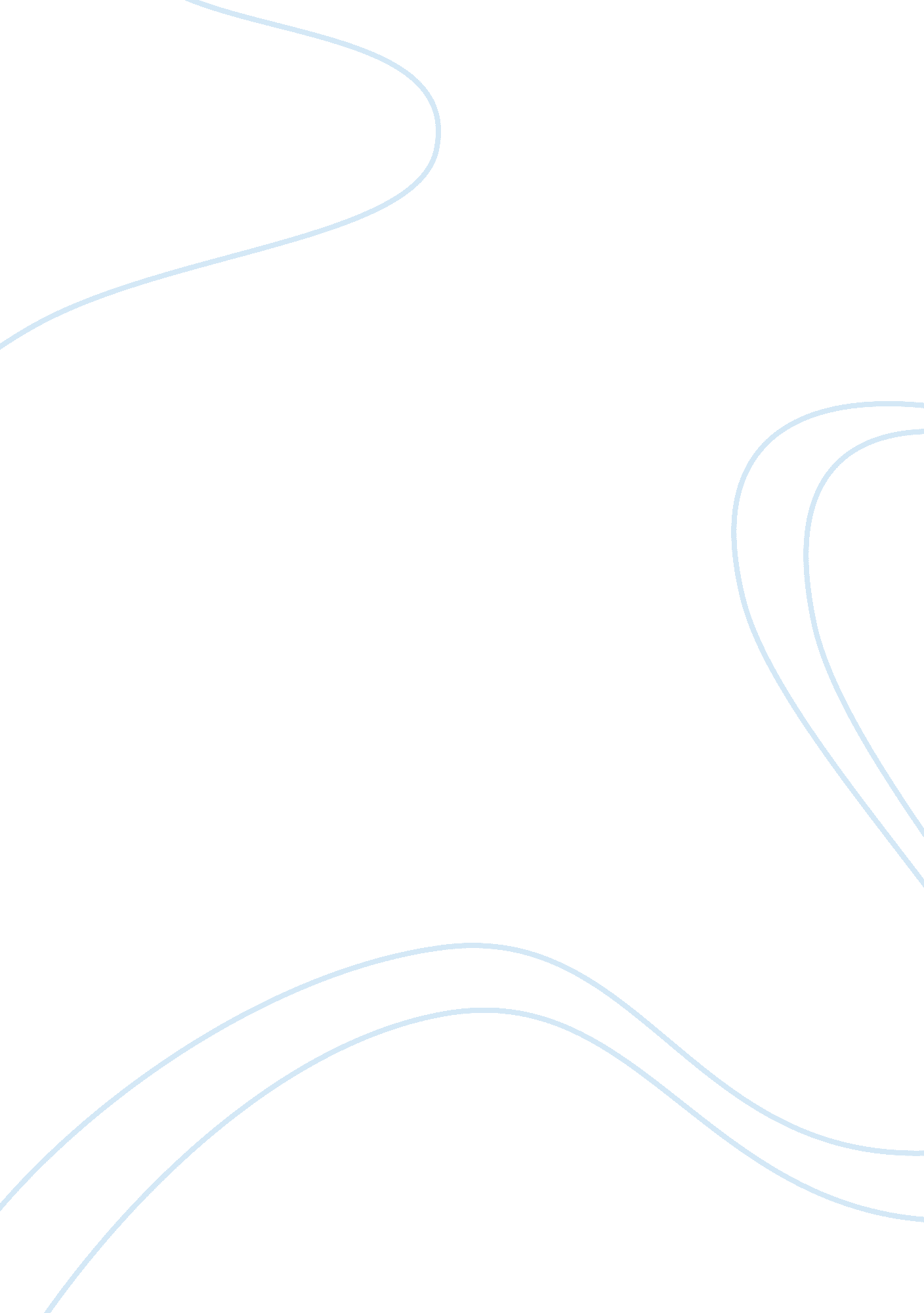 Factors affecting the school readiness essay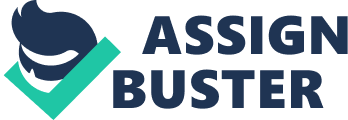 Kindergarten marks the beginning of formal instruction. The child’s initial school experience can act upon the manner he feels and acts to future school activities. I will besides impact the manner he relates to other people and his environment for the remainder of his life. Success or failure at this phase can impact his wellbeing. self-pride. motive and positions. Lack of kindergarten preparedness may besides take to his being held back in the following class degree. School preparedness is defined as the “ ability to get by. learn. and accomplish without undue stress” . In the Philippines public and private schooling begins with kindergarten. when a kid is about 5 old ages old. Kindergarten is 3 to 4 hours a twenty-four hours or depending on the specific demand of a peculiar school. While most of the activities in kindergarten are play activities like singing. storytelling. and pulling. kids are besides larning basic accomplishments through these activities that will be needed throughout their lives. These accomplishments include listening to way. utilizing and pull offing clip good. being patient. sharing. and working in cooperation with others. Kindergarten helps kids adjust to school easy. traveling merely a few hours each twenty-four hours. It bridges the spread between the age when childs spent their yearss playing at place or in a day care or nursery school and the more formal acquisition that will get down one time a kid moves on to the following degree. Many parents still believe that kindergarten is merely an debut to school. They happily think that kids merely bask playday. art. narrative clip. and possibly even learn their colourss. alphabet. and numbers while they are at it. However. at present the outlook s for preschoolers have leveled up and are much stricter than earlier. Today. there is really a set of curricum that must be followed and expected to maintain up. Partss of the course of study include reading preparedness. composing. math. scientific discipline. societal surveies and other capable related. Children are besides taught about proper manners. schoolroom regulations. hygiene and sanitation. Parents should take a individualized attack and concentrate as their children’s potencies and accomplishments and see if they are already prepared for kindergarten school. Parents must take the enterprise to actively take part in place base larning before they heed on out to school. It is of import to maintain an oculus on the kids and decipher their behaviour. to come to conclusion if they are ready to go to kindergarten or non. Some kids tend to develop accomplishments a lilltle subsequently depending on what they have been exposed to and how fast they can hold on these things depending on their milieus. Specialists in the field of kid development feel strongly that preparedness is non something that a kid is trained for but is the apprehension of the child’s unique development and grow form and what types of activities will heighten the natural development of a kid in the countries of motor development. ocular processing accomplishments. auditory processing accomplishments. linguistic communication accomplishments. numerical accomplishments. conceptual accomplishments. and social-emotional behaviours. TheNatioanl Association For The Education Of Young Children ( NAEYC ) stated that school preparedness is defined as the province of early development that enables single kid to prosecute in and benefit from early larning experience. As a consequence of household nurturing and interactions with others. a immature kid at this phase has reached certain degree of societal and emotional development. knowledge and general cognition. linguistic communication development. physical wellbeing. and motor development. ( AnneArundel and Harford ) . Parents are the first and most of import instructors in their child’s life. Staying involved and supplying kids with a supportive. fostering environment will assist beef up the acquisition procedure. Parents must let their chilred to do picks and simple determination doing so that kids will accomplish a dependable sense of right and incorrect. Language helps to determine the encephalon. and learning kids to talk harmonizing to Jerome Brunner helps them non merely organized words in a sentence but besides helps form their heads. Children need many types of linguistic communication experiences which include being read with and besides engagement in household conversation. Storytelling. nursery rime and reading enrich the linguistic communication experience. Parents must pass clip with unwritten linguistic communication activities for a strong foundation in reading and spelling ( Graue. 1992 ) . There are several factors impacting the school preparedness of public kindergarten pupils viz. : ripening. relevancy of stuffs and methods of direction. emotional attitude. personal accommodation. societal position and folk. Other subscribers to the preparedness spread are environmental emphasis. household income. parents’ literacy. nutrition premature birth. wellness. early child care. experiences. low birth weight and familial gift. Maturation affects the preparedness of the preschoolers because the kid has non reach yet a sufficient phase of mental and physical development needed to execute school undertakings features of that peculiar class degree which entails a higher degree of public presentation than that of which he has at the minute. Experiences determine the kindergarten preparedness for acquisition. Exposure to environment and varied activities will assist the kid learn. Children learn from seeing. hearing. touching and these experiences will assist the kid get to cognize his environment better. To construe world. kids must see their milieus through imaginativeness and find. Rooted in the experience of early childhood are the values that persons will carve for themselves in ulterior old ages. their capacity to populate harmonizing these values. and their attitudes towards themselves and the human community. ( Bredekamp. 1987 ) . Research shows that relevancy of stuffs and methods of involvement affects children’s preparedness ; kids are more ready to larn if the stuff run into their demands and fits their involvement. They are more ready to larn if they are holding merriment making the undertakings. ( Karweit. 1988 ) Emotional attitude and personal accommodation plays a great influence in children’s preparedness. Emotional emphasis blocks them from larning particularly those ensuing from unmet demands. rejection from place. over protection. experience of failures. place troubles. poorness. peace struggle. and other related issues. ( Shepard and Smith. 1986 ) . Greg Duncan and Katherine Magnuson documented that kids who live in poorness with hapless socio-economic position are more likely non ready for kindergarten school since their parents will most likely spend for basic demands than stuffs for larning like books and other larning kits. Parents in households with low socio-economic position are less likely to speak with. Read with. And learn immature kids since they would instead pass their clip looking for beginnings of income. Environmental emphasis affects school preparedness harmonizing to Kimberly Noble. N. Tottenham. and B. J. Casey. They explained that chronic emphasis or maltreatment in childhood can impair development of the hippocampus the part of the encephalon involved in larning and memory. and reduces a child’s cognitive ability. Thus the impact of emphasis on encephalon development during childhood may explicate a big part of the spread in school preparedness. Health is another factor that affects school preparedness harmonizing to Janet Currie. child’s wellness combined with maternal wellness and behaviour may account for success or failure of kindergarten students. Children’s who are non in the best wellness status may non be ever present in the schoolroom those will be losing development of accomplishments and cognition. Nancy Reichman reported that premature birth and low birth weight can earnestly impair cognitive development. A leasing which include nurturance. subject. and place base instruction are greatly link to the development of children’s cognitive. societal. and emotional accomplishments. Feelingss of self-worth develop as a kid feels good about his environment and the manner he interacts in that environment. The most of import gift a parent could give his kid is choice clip. Children need unhurried periods to research and experiment. to understand and confirm through thought of freedom. They must besides be provided with the security. credence. love. thoughtful and appropriate limitations. ( htpp: //www. mayoclinic. com/health/kindergarten-readiness ) Everyone agrees that a child’s hereafter academic success is dependent on being ready to larn and take part in a successful kindergarten experience. Yet. shaping ( preparedness ) can be a really hard undertaking. Due to children’s different prekindergarten instruction experiences and development. they enter kindergarten with changing accomplishments. cognition. and degree of readiness. Parents and instructors have different outlooks for what kids should cognize and be able to make before get downing kindergarten. Furthermore. treatments of preparedness do non ever include how schools and community can heighten and back up children’s and kindergarten preparedness. It is within this premiss that the research worker would desire to carry on a survey and happen out the factors impacting the school preparedness of public kindergarten students in Lanao Del Sur 1 B. Theoretical Framework This survey is anchor on assorted theoretical positions. Several theories of kid development of kid development and acquisition have influenced treatments of school preparedness. These have had profound impact on kindergarten preparedness pattern. These three theories include the maturationist. conservationist. and constructive position of development ( Powell. 1991 ) . Maturationist Theory The maturationist theory was advanced by the work of Arnild Gessell. Maturationists believe that development is a biological procedure that occurs automatically in predictable. consecutive phases over clip ( Hunt. 1969 ) . This perspective leads many pedagogues and households to presume that immature kids will knowledge of course and automatically as they grow up physically and ecome older. provided that they are healthy ( Demarest. Reisner. Anderson. Humphrey. Farquhar. and Stein. 1993 ) . School preparedness. harmonizing to maturationist is a province at which all healthy immature kids arrive when they can execute undertakings such as declaiming the alphabet and numeration ; these undertakings are for larning more complex undertakings such as reading and arithmetic. Because development and school preparedness occur of course and automatically. maturationist believe the best pattern are for parents to learn immature kids to declaim the alphabet and count while being patient and waiting kids to go ready for kindergarten. If a kid is developmentally unready for school. maturationist might propose referrals to transitional kindergartens. keeping. or keeping pedagogues. and parents when a immature kid developmentally lags behind his or her equals. The immature child’s underperform at the degree of his or her equals. Environmentalist Theory Theorist as John Watson. B. F. Skinner. and Albert Bandura contributes greatly to the environmentalist position of development. Environmentalist believe the child’s environment forms larning and behaviour ; in fact. human behaviour. development. and larning are though of as reactions of the environment. This perspective leads many households. schools. and pedagogues to presume that immature kids and get new cognition by responding their milieus. Kindergarten preparedness. harmonizing to the conservationist. is the age or phase when immature kids can react suitably to the environment of the school and the schoolroom ( e. g. . regulations and ordinances. course of study activities. positive behaviour in group scenes and waies and instructions from instructors and other grownups in school ) . The ability to react suitably to this environment is necessary for immature kids to take part in instructor initiated learning activities. Success is dependent on the kid following instructions from the instructors or the grownup in the schoolroom. Many environmentalist-influenced pedagogues and parents believe that immature kids thin best by rote activities. Such as declaiming the alphabet over and over. copying letters. and following Numberss. This point of view is apparent in kindergarten schoolrooms where immature kids are expected to sit at desk arranged in rows and listens attentively to their instructors. At place. parents may supply their immature kids with workbooks incorporating such activities as colouring or following letters and numbers-activities that require small interaction between parents and kid. When immature kids are unable to react suitably to the schoolroom and school environment. they frequently are labeled as holding some signifier of tilting disablements and are tracked in schoolroom with course of study designed to command their behaviour and responses. Constructivist Theory The constructivist position of preparedness and development was advanced by theoretician such as Jean Piaget. Maria Montessori. and Lev Vygotsky. Although their work varies. each articulates a similar context of larning and development. They are consistent in their belief that larning and development occur when immature kids interact with the environment and people around them ( Hunt. 1969 ) . Constructivist position immature kids as active participant in the acquisition procedure. In add-on. constructivists believe immature kids initiate most of the activities required for larning and development. Because active interaction with the environment and people are necessary for larning and development. constructivist believe that kids are ready for school when they can originate many of the interactions they have with the environment and people around them. Conceptual Theory This survey takes into history the independent variables and dependent variables. The socio demographic factors which include age. sex. wellness. parents’ literacy. socio-economic position. experience. kid maltreatment and kid emphasis. The independent variables are presumed to impact or act upon the dependant variables which are the school preparedness of kindergarten students which include gross motor accomplishments. all right motor accomplishments. ocular favoritism accomplishments. audile favoritism accomplishments. linguistic communication accomplishments. math-numeracy accomplishments. and social-emotional behaviours. Base on the result of this surveies. the author aims to happen the factors impacting the school preparedness of the kindergarten pupils to see that this kids will hold an chance to heighten their accomplishments. cognition. and abilities. Furthermore it aims to promote the parent to hold hands-on preparation of their kids. The research workers seeks to promote the instructors to acknowledge students single differences. re-enforce and widen their strengths. help them in overcome their troubles and develop in them sensitiveness to community values. Finally. the author would desire to larn what the public kindergarten students in Lanao Del Sur 1 B know and able to make as they enter kindergarten degree. The author wishes to happen an in-depth survey for the strengths and demands of single scholars. motive for larning direction. and intercessions. The research worker believes the child’s inputs. contemplations. and self rating are indispensable to the procedure of tilting and development. ? Conventional Presentation of the Conceptual Framework of the Study Independent Variables Dependent VariablesResult Statement of the job This survey seeks to look into the factors impacting the school preparedness of public kindergarten students. It is the aim of the research worker to find whether or non age. sex. wellness. parent’s literacy. socio-economic position. experience. kid emphasis. kid maltreatment. and socio-emotional behaviour can impact or act upon the school preparedness. This survey besides aims to reply the undermentioned propositions: 1. ) What are the factors impacting the public school kindergarten students in footings of: 1. 1Gross motor accomplishment 1. 2Fine motor accomplishment 1. 3Visual favoritism accomplishments 1. 4Auditory favoritism accomplishments 1. 5Language skill 1. 6Math-numeracy consciousness 1. 7Social-emotional behavior 2. ) What are parents. community interest holders. instructors. and schools intercession plan to heighten pupil preparedness for kindergarten? 3. ) Is there a important relationship between this intercessions and pupil’s school preparedness? Scope and restriction of the survey This survey is conducted in the public Central School in Lanao Del Sur 1 B in the school twelvemonth 2011-2012. The survey is focused on the factor impacting the school preparedness of puplic kindergarten students in Lanao Del Sur 1 B. The students. instructor. and parents are indiscriminately selected. Datas are gathered through the inquirer which is composed of students. instructors. and parents inquirers. This survey is delimited to the public kindergarten students in the Central School in Lanao Del Sur 1 B. Significance of the survey. This survey aims to place the factors impacting the school preparedness of public kindergarten students to give life on the perceptual experiences of the parents. instructors. and school decision makers. Furthermore. it wishes to find if parenting and nurturance. ripening. wellness status. experience. instructors outlook. and school course of study has some of import function in the school preparedness of the kindergarten student. This survey would look into the implicit in reasons/factors which affect the school preparedness of the preschoolers. Finally this survey aims to be a important part to supply chance to heighten the accomplishment. cognition. and abilities of the student. This survey will supply an appraisal of immature kids non merely in mensurating it but in their ability to work through activities. to work out jobs. to work independently. and to reflect on their thought. To The pupils- this survey could help the immature scholars to react suitably to the environment of the place. schoolroom and community ( regulations and ordinances. course of study activities. positive behaviour in group scene. waies and direction from the instructor other grownups in the school ) . To The parents- this survey will assist the parents to supply appropriate clip and direction to prosecute their kids in larning undertaking such as reading and composing the alphabet. basic numeration accomplishments. designation of colourss. size and form. This will besides promote the parents to be patient and loving. waiting for their kids to go developmentally ready for kindergarten. The parents are urge to supply their immature kids with workbooks incorporating such activities in colourising. following letters and Numberss. To The teachers- this research survey will assist the instructor to understand and back up the kid natural wonder and the diverse manner in which the kid learns. The instructor is besides encourage to give the kid some individualised attending and custom-make the schoolroom course of study to assist the kid address his troubles. To The school administrators- being witting of the factors impacting the school preparedness of the kindergarten pupils the school decision makers could supply little categories with higher teacher-pupil ratio. instructor with unmarried man grade and preparation in early childhood instruction. parents-teacher preparation constituent that will re-enforce what instructor are making in school to heighten children’s cognitive. societal and emotional development. To The Curriculum Makers- this survey will give a new position that will take to the preparation of a course of study that is cognitively stimulating and child centre base. To The Community of Lanao Del Sur 1 B- this survey will move as a accelerator for positive alteration. Local authorities and community bureaus will hold to work together to heighten plans for the acquisition development of kindergarten students. Definition of footings The footings use in this survey is conceptually and operationally specify for better apprehension and lucidity. Maturation – conceptually defined as the appropriate phase of mental and physical development. when a kid is ready to execute school undertakings features of that peculiar class. Operationally it means the chronological age of a kid which is lawfully acceptable to come in a class degree. Experience – means the instruction exposure. learning stuffs. methods of larning. patterns. installations. and structures in place and in environment which help the kid learns and develops in ways that are most natural and suited for their ages and degrees of adulthood. Operationally defined as the consequences of work done by the kid in whom the kid retains memory. command. cognition. and accomplishments. School preparedness – conceptually means the ability to get by. learn. and accomplish without undue emphasis. This is the proficiency degree of the kid in specific country of a grade degree. It is besides the developmental phase whom the kid is ready to larn new things. Operationally it means that the kid is already of age to inscribe in a grade degree. This could besides intend that the kid has the ability to take part in schoolroom activities. work as instructed and cooperate with his schoolmates in group plants. Fine motor development – means the coordination of little musculuss in the custodies and fingers. These accomplishments are indispensable to finish undertaking such as authorship. tracing. cutting. keeping things. traveling small pieces of object. seting together of parts of a whole. These accomplishments are needed in taking preciseness in the hand-eye coordination. Gross motor skills- are the developmental consciousness and coordination of big musculuss activity. These accomplishments are needed in walking. running. jumping. dance. and playing. Ocular favoritism skills- means the ability to visually distinguish the signifiers. and symbols in the environment. This is needed in the matching. and screening of colourss. sizes. forms. and measures. Ocular memory accomplishments – means the ability to remember accurately anterior ocular experience. It is besides the ability to retrieve what has been done. Heard. touched. smelled. and tasted and seen. . Auditory favoritism accomplishments refer to the ability to have and distinguish audile stimulations. It is the capacity and ability to place. separate. imitate. distinguish the sounds heard. Auditory memory accomplishments – means the ability to retain and remember audile information. It besides means the ability to retrieve. declaim. repetition. Tell. and make what is heard. Receptive linguistic communication accomplishments – refers to the ability to show oneself verbally. to state what the kid thinks and feels and to prosecute in simple group conversations. Comprehension accomplishments – refers to the judgement and ground as the kid understands his environment. It is the ability to do comparings. understand differences and recognized cause and consequence. Social – emotional behaviour – refer to the ability to associate meaningfully to others and be accepted in both one-on-one and group emotions. This besides means the ability to move among other kids. to collaborate with the group. to demo feelings. and to show duty. Math and figure consciousness – refers to the ability to place and acknowledge numbers. to number on. recognize forms. and screening and classifying of objects. 